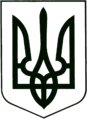 УКРАЇНА
МОГИЛІВ-ПОДІЛЬСЬКА МІСЬКА РАДА
ВІННИЦЬКОЇ ОБЛАСТІВИКОНАВЧИЙ КОМІТЕТ                                                           РІШЕННЯ №167Від 27 червня 2024 року                                              м. Могилів-ПодільськийПро надання дозволу на вчинення правочину стосовно нерухомого майна         Керуючись пп. 4 п. “б” ч. 1 ст. 34 Закону України «Про місцеве самоврядування в Україні», відповідно до ст.ст. 17, 18 Закону України «Про охорону дитинства», ст. 12 Закону України «Про основи соціального захисту бездомних громадян і безпритульних дітей», ст. 177 Сімейного кодексу України, постанови Кабінету Міністрів України від 24.09.2008 №866 «Питання діяльності органів опіки та піклування, пов’язані із захистом прав дітей», розглянувши рішення комісії з питань захисту прав дитини від 17.06.2024 №9 «Про надання дозволу на вчинення правочину стосовно нерухомого майна» та матеріалів, що надійшли до служби у справах дітей міської ради, -виконавчий комітет міської ради ВИРІШИВ:         1. Надати дозвіл законному представнику - матері, ________________, _________________ року народження, яка діє за згодою батька, ___________, ___________ року народження, на прийняття в дар на ім’я їх малолітніх дітей, _____________, ________ року народження, __________, _________ року народження, та укладання і підписання від їх імені договору дарування квартири, загальною площею (кв. м): ____ житловою площею (кв. м): ____, що знаходиться за адресою: ____________________________.         2. Контроль за виконанням даного рішення покласти на заступника міського голови з питань діяльності виконавчих органів Слободянюка М.В.                Міський голова                                                           Геннадій ГЛУХМАНЮК